SECTOR MATERIALS – 10/09/2021EVOLUCION DE LOS ACTIVOS EN LA SEMANA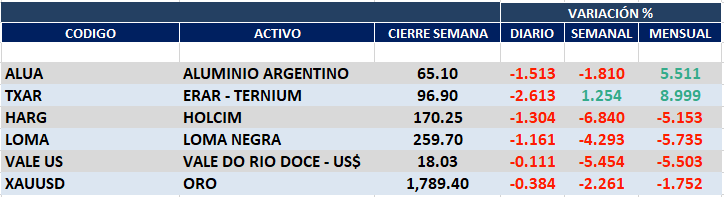 Negativo desempeño semanal para el sector MATERIALS en el mercado local excepto TXAR.ALUA cierra en $ 65,10 con baja de -1.81% respecto de la semana anterior.ERAR-TXAR cotiza en $ 96,90 con suba de 1.25%.LOMA alcanza los $ 259,70 negativa un -4.29%.HARG cierra en 170,25 bajando el -6.84% respecto del cierre semanal anterior.El oro cierra en us$ 1.789,40 la onza troy (1 oz troy = 31.10 gramos) con baja de  -2.26% respecto del cierre anterior.VALE cierra negativa en Buenos Aires y en N.Y.El cedear que la representa cierra en $ 1.660 bajando -2.44% respecto del cierre semanal anterior y en N.Y. cierra en us$ 18.03 con baja de -5.45%.Se mantienen compras en TXAR y ALUA con señal de venta en LOMA.Se activa señal de venta en HARG el 24/08.ALUA (Cierre al 10/09/2021 $ 65,10)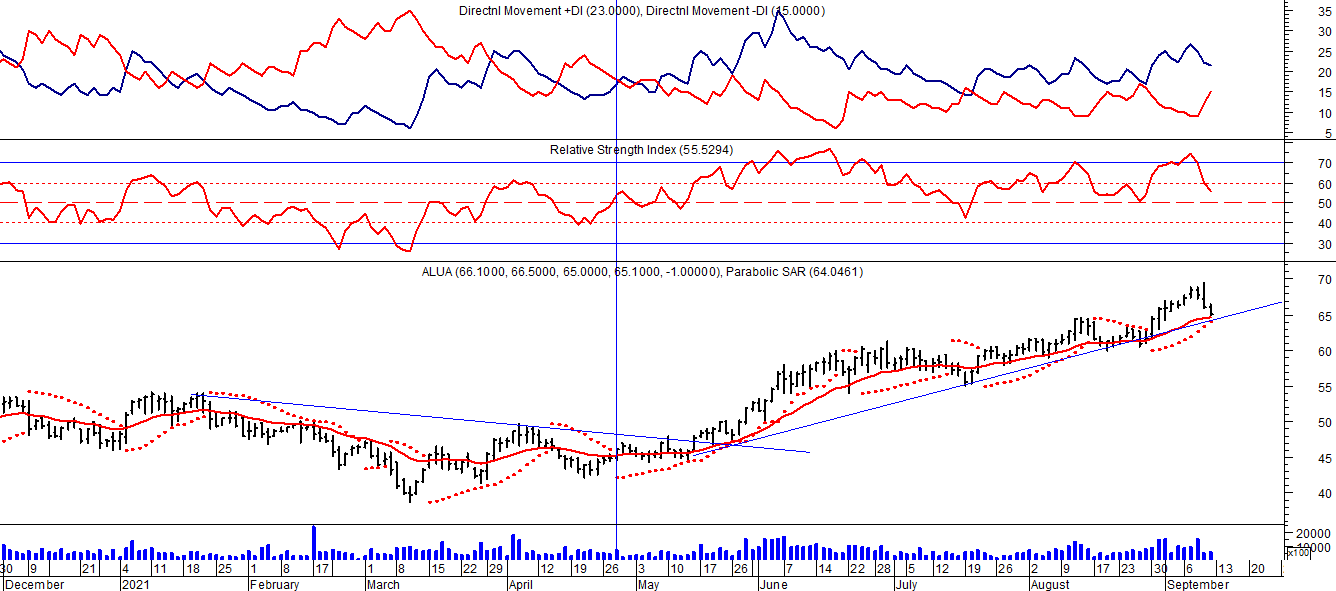 TXAR (Cierre al 10/09/2021 $ 96,90)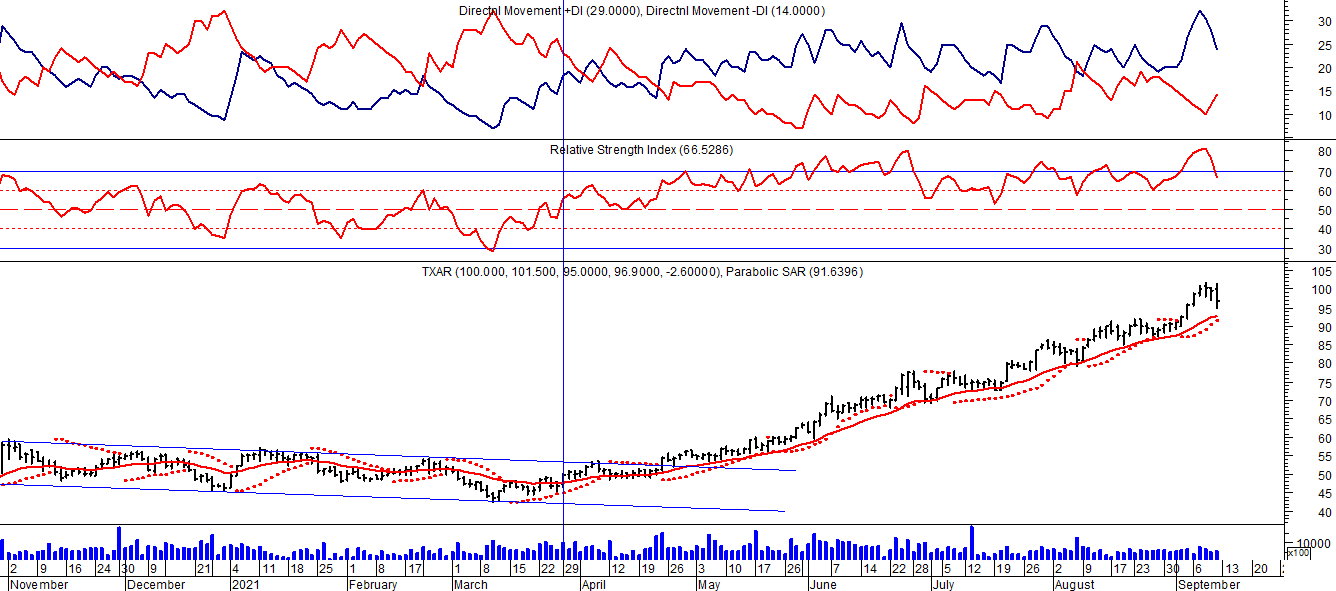 Señal de compra el 09/09 en $ 13,00.Señal de venta el 24/01 en $ 24,00.Señal de compra el 06/04 en $ 20,00.Señal de venta el 26/06 en $37,00.Señal de compra el 17/04 en $34,00.Señal de venta el 26/08 en $ 38,00.Señal de compra el 24/09 en $ 39,00.LOMA (Cierre al 10/09/2021 $ 259,70) 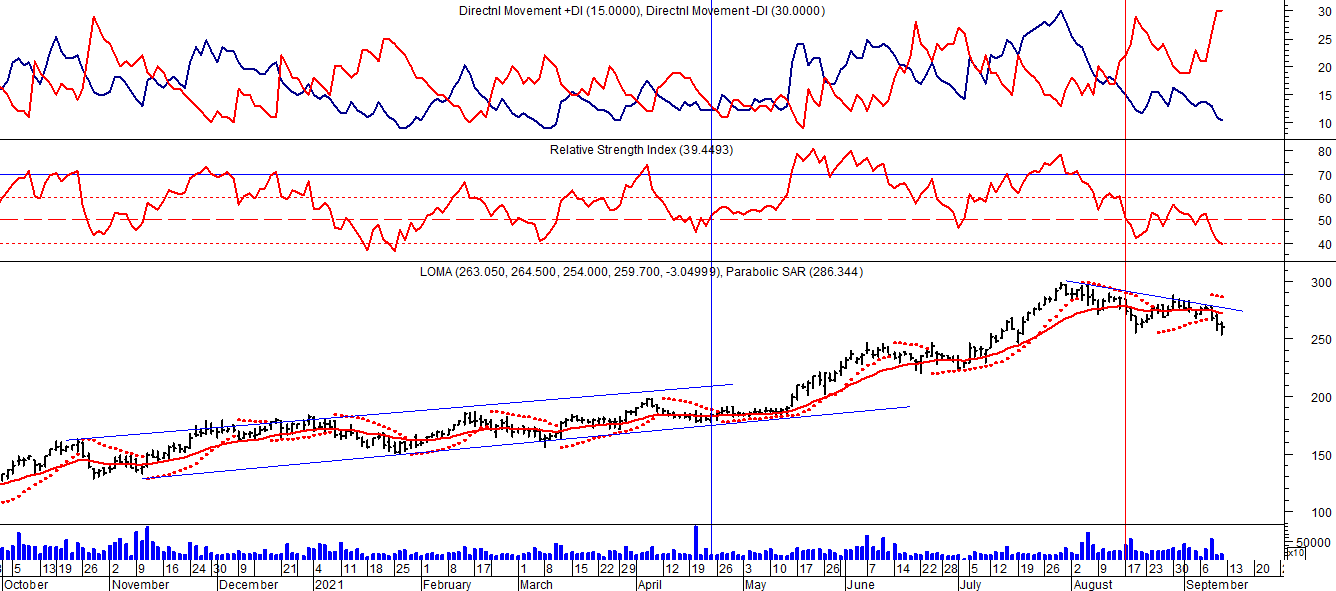 HARG (Cierre al 10/09/2021 $ 170,25) 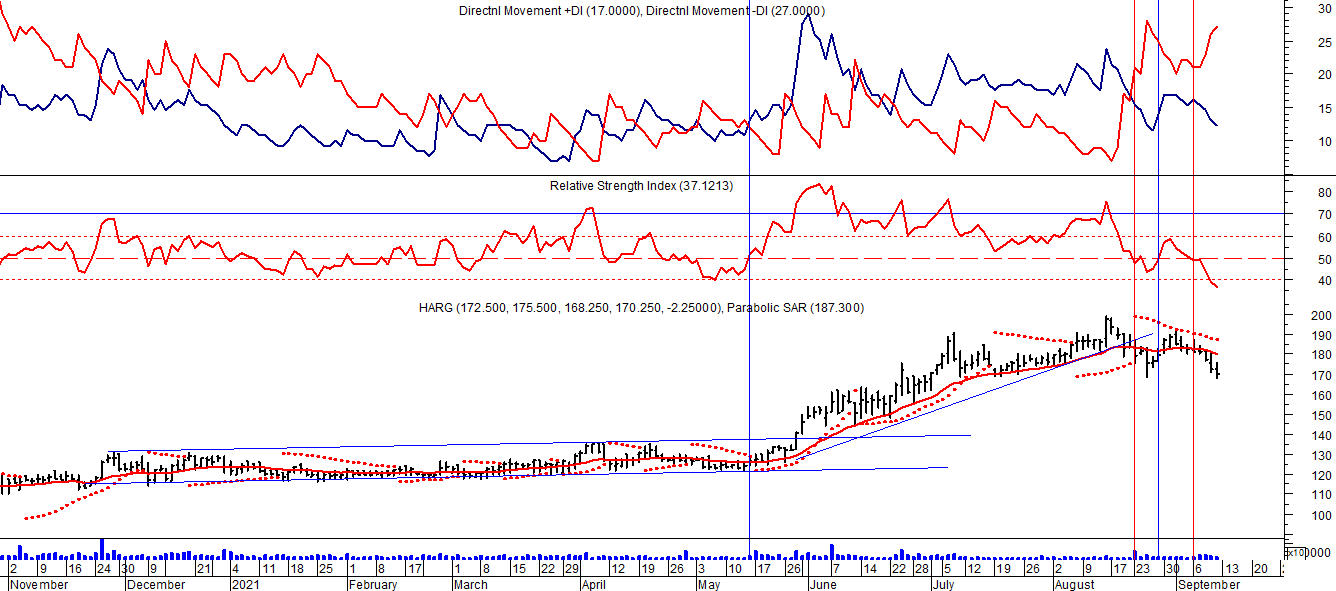 Señal de compra el 13/05 en $ 125,00.Señal de venta el 24/08 en $ 180,00.VALE ADR (Cierre al 10/09/2021 US$ 18.03) 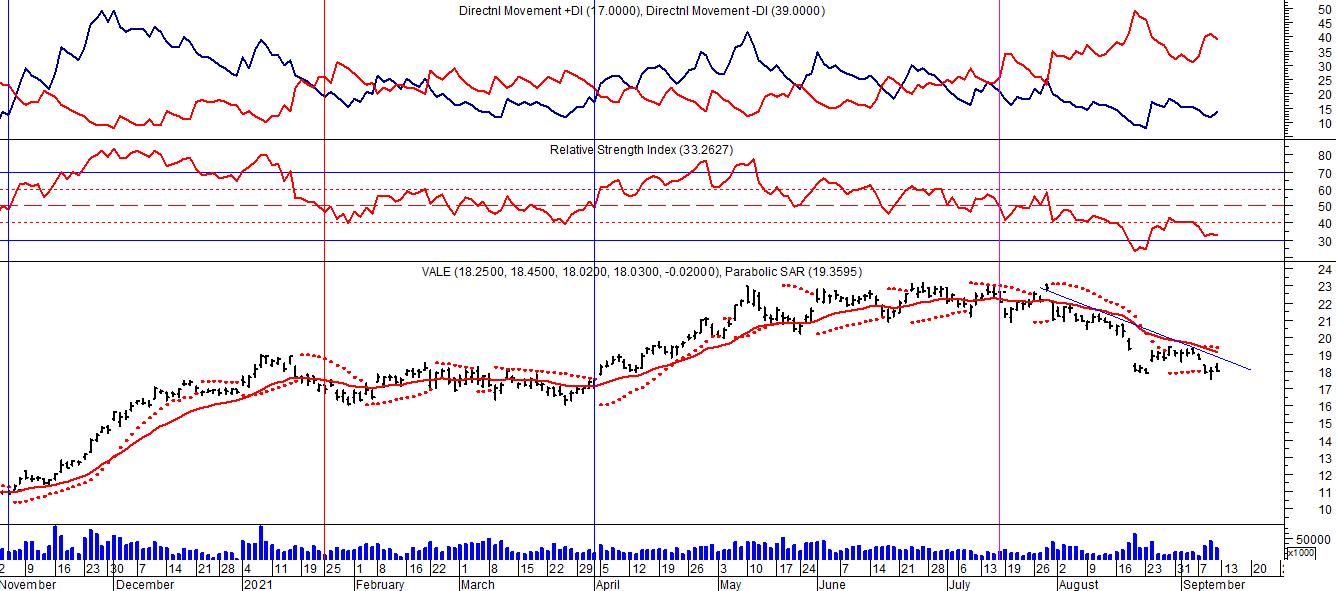 Señal de compra el 24/05 en us$ 12.00.Señal de venta el 24/07 en us$ 13.50.Señal de compra el 15/10 en us$ 11.50.Señal de venta el 11/11 en us$ 11.60.Señal de compra el 21/11 en us$ 11.40.Señal de venta el 24/01 en us$ 13.00.Señal de compra el 05/05 en us$ 8.50.Señal de venta el 21/09 en us 11.00.Señal de compra el 08/10 en us$ 11.00.Señal de venta el 27/10 en us$ 11.00.Señal de compra el 05/11 en us$ 11.00.Señal de venta el 22/01 en us$ 17.00.Señal de compra el 1/04 en us$ 17.00.Señal de venta el 15/07 en us$ 22.00.